Rock-Walworth Comprehensive Family Services, Inc.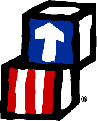 Head Start and Early Head Start1221 Henry Avenue, Beloit WI  53511   Phone: (608) 299-1500 or 1-800-774-7778    Fax: (608) 299-1629Health History, Oral Health and Nutrition History/ScreeningComplete front and back:										CC: _________Child’s Name: ___________________________________________	Birth Date: ______________________________________Doctor’s Name: __________________________________________	Clinic Name: _____________________________________Dentist’s Name: __________________________________________	Clinic Name: ______________________________________Please be advised that Individual Service plans will be developed for your child in response to any health concerns you share and that need special attention (examples: asthma, allergies, seizures etc.)Does your child have allergies (food, medication, environment, latex, etc)?	□ Yes   □ No  	If yes, please describe all allergies ________________________________________________________________________________Please describe allergy reactions: ________________________________________________________________________________1.   Did mother have any health problems during pregnancy or delivery?					□ Yes   □ No          Was child born more than 3 weeks early or late?								□ Yes   □ No          Were there any concerns with child at birth or in nursery?							□ Yes   □ No          What was child’s birth weight?   ___________lbs.    	____________oz.        Explain “yes” answers: ____________________________________________________________________________________2.   Has child ever been hospitalized or had surgery?								□ Yes   □ No             Has child ever had a serious accident or injury?								□ Yes   □ No          Has child ever had a serious illness?									□ Yes   □ No           Explain “yes” answers: ____________________________________________________________________________________ 3.   Does your child have, or has your child had …  			History of:		              Currently:      Asthma			 					□ Yes   □ No    			□ Yes   □ No        Disabilities (physical/ sensory/thinking abilities)?				□ Yes   □ No  			□ Yes   □ No        Diabetes?								□ Yes   □ No  			□ Yes   □ No        Heart Problems?							□ Yes   □ No  			□ Yes   □ No        MRSA?								□ Yes   □ No  			□ Yes   □ No        Seizures?								□ Yes   □ No  			□ Yes   □ No        Sickle Cell Disease							□ Yes   □ No    			□ Yes   □ No          Sickle Cell Trait							□ Yes   □ No    			□ Yes   □ No          High Lead Level/Lead Poisoning					□ Yes   □ No    			□ Yes   □ No          Other? _____________________					□Yes    □ No  			□ Yes   □ No   Explain “yes” answers (include name(s) of any medications):________________________________________________________________________________________________________________________________________________________________Does your child have any EMERGENCY medical conditions we should know about before your child actually rides a bus or attends class?      □ Yes     □ No,    If he or she does, what is this condition? _______________________________________________________________________________________________________________________________________________________________4.   Is child taking daily medications?									□ Yes     □ No         Is the medication for a medical diagnosis?								□ Yes     □ No          Will medication need to take be given while at Head Start/Early Head Start?                                        		□ Yes     □ No        Explain “yes” answers: ____________________________________________________________________________________5.   Does child have any vision/eye problems?   □ Yes     □ No           Does child wear (or should wear) glasses?	□ Yes     □ No  6.   Does child have hearing/ear problems?  	    □ Yes     □ No               Does child currently have tubes in his/her ears?    □ Yes     □ No    Surgery Date/Doctor: _______________________________7.    Health Care Coverage: (please check √)    □ Private Insurance         □ No Medical Coverage     □ other: ____________________□ Badger Care/MA: Badger Care card 10-digit number: __________________________________________________________ Oral Health □Yes		□No		Do you need help finding a dentist to get a Head Start exam for your child?	□Yes		□No		Does your child drink fluoridated water?□Yes		□No		How many times does your child brush his/her teeth per day? (Circle)  0     1     2     More □Yes		□No		Does your child get help when brushing his/her teeth?□Yes		□No		Does your child snack during the day?□Yes		□No		Does your child drink from a bottle?□Yes                    □ No	Does your child walk around with a bottle or sippy cup (other than at meal times)?□Yes		□No		Does your child take a bottle or sippy cup to bed?□Yes		□No		Has your child seen a dentist yet?□Yes		□No		Has your child ever had a bad experience at the dentist?□Yes		□No		Has your child had cavities?□Yes		□No		Does your child complain about mouth pain?NUTRITION1.    Does your child feed him or herself:     □ Yes   □ No              Does your child need assistance with eating:        □ Yes   □ No2.   How many servings does your child eat from the following food groups each day?	3.    When does your child eat the most?    □ Breakfast     □ Lunch     □ Supper 	    □ Snacks      □ Eats equally at each opportunity4.    Does your child have any dietary restrictions?	□ Yes   □ No    Explain briefly: _______________________________________5.    Do you feel your child’s eating habits are a problem?		□ Yes   □ No           	Are you concerned your child is not eating enough?		□ Yes   □ No    	Are you concerned your child is eating too much?		□ Yes   □ No    Are you concerned about the type of food your child eats?	□ Yes   □ No    	Are you concerned about when your child eats?		□ Yes   □ No	Has your child’s appetite changed recently?    		□ Yes   □ No 	If yes,  increase ___  or decrease ____	Does your child chew on things that are NOT food?		□ Yes   □ No 	If yes, on what? ________________________________________________________________________________6.    Are you concerned about your child’s weight?			              □ Yes    □ No       			Are you concerned your child is over weight?    			□ Yes    □ No                        Are you concerned your child is underweight?   			□ Yes    □ No    7.     How does your child feel about meal time? 	Enjoys meals ___	        Not interested ___        Needs encouragement ___8.     Does your child have any of these problems weekly or more often?         Vomiting ____      Diarrhea ____      Constipation ___       Difficulties chewing ____        Difficulties swallowing ____9.    Is your child physically active for 60 minutes or more?      Daily ____          2-3 days per week ____         Rarely ____10.   How many times per day does you child usually eat?   1-2 _____       2-4 _____	    4-6 _____	6+ _____11.   Are you interested in learning more about nutrition for your family?		□ Yes    □ No   	By receiving written material?						□ Yes    □ No    	By talking with a registered dietician?					□ Yes    □ No     12.    Would you like to receive information about food, nutrition, budgeting or parenting education programs through          the University Extension?	□ Yes    □ No    	 If so, may we share your name, address and telephone number with this program?    		□ Yes   □ No    13.  If you are not receiving WIC services, are you interested in receiving services or information about WIC?  □ Yes   □ No                     If you are interested in receiving information or in signing up for WIC services, may we share your name, address and phone number/s with WIC staff?				     				□ Yes    □ No  _______________________________________________________________________		__________________Parent/Guardian Signature							               Date:                        (1/11)              Food Group     NoYes             If yes,  # of servingsMilk, Yogurt & Cheese GroupVegetable GroupFruit GroupMeat, Poultry, Fish, Dry Beans, Eggs & Nuts GroupBread, Cereal, Rice and Pasta GroupFats, Oils and SweetsWaterMy child’s favorite food is:My child’s favorite food is:My child’s favorite food is:My child’s favorite food is: